我校参加临港大学城“医教结合”项目2017年3月31日上午，临港大学城五所高校（上海海洋大学、上海海事大学、上海电机学院、上海电力学院和上海建桥学院）与浦东新区精神卫生中心暨同济大学附属精神卫生中心（筹）“医教结合”项目签约启动仪式在上海海洋大学隆重举行。我校学生处处长张宁、心理健康教育与咨询中心特聘专家、上海学生心理健康教育发展中心副主任张海燕教授和心理健康教育与咨询中心教师张翠芳出席此次签约仪式。项目启动仪式由上海海洋大学学生处处长罗汝坤主持，上海海洋大学党委副书记汪歙萍致辞。张海燕教授介绍临港大学城“医教结合”工作背景，浦东新区精神卫生中心副院长诸秉根介绍上海浦东精神卫生中心建设情况与“医教结合”工作，上海海洋大学学生处副处长晏萍介绍“医教结合”工作方案，临港大学城五所高校与浦东精神卫生中心签署《上海市临港大学城区区域“五校”学生心理健康服务“医教结合”工作协议书》，上海学生心理健康教育发展中心原主任吴增强和副主任张海燕颁发临港大学城学生心理健康“医教结合”服务站点牌匾，与会领导向临港大学城 “医教结合”项目浦东新区精神卫生中心专业顾问代表颁发证书，最后，浦东新区精神卫生中心院长赵旭东讲话。启动仪式结束，由赵旭东院长结合现场案例，给五所高校的部分辅导员、心理咨询师进行案例督导。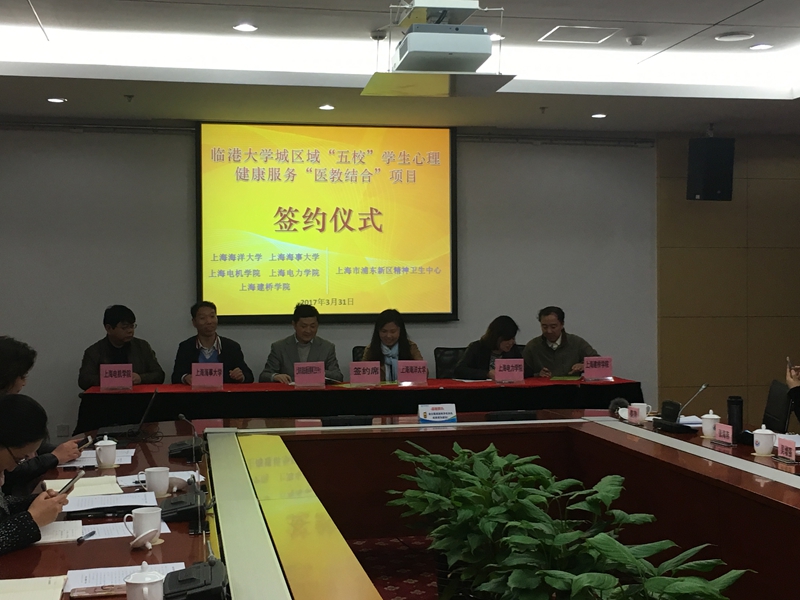 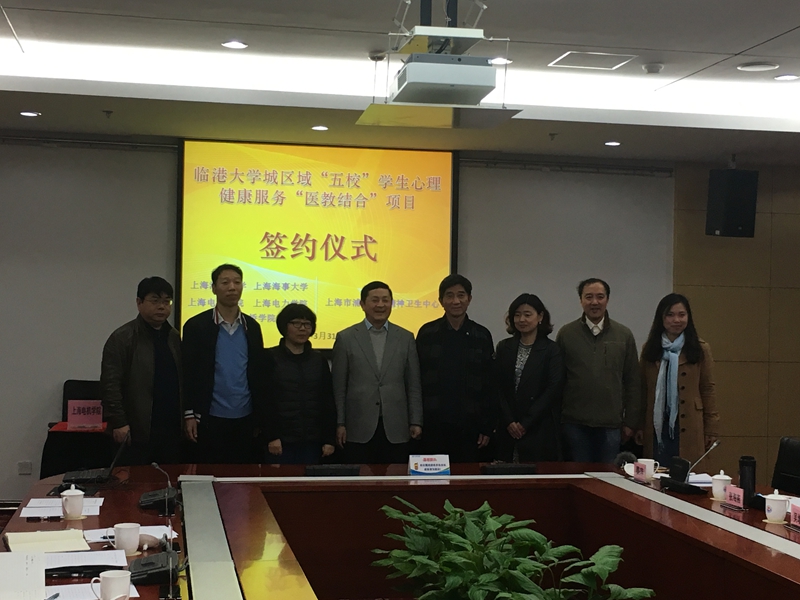 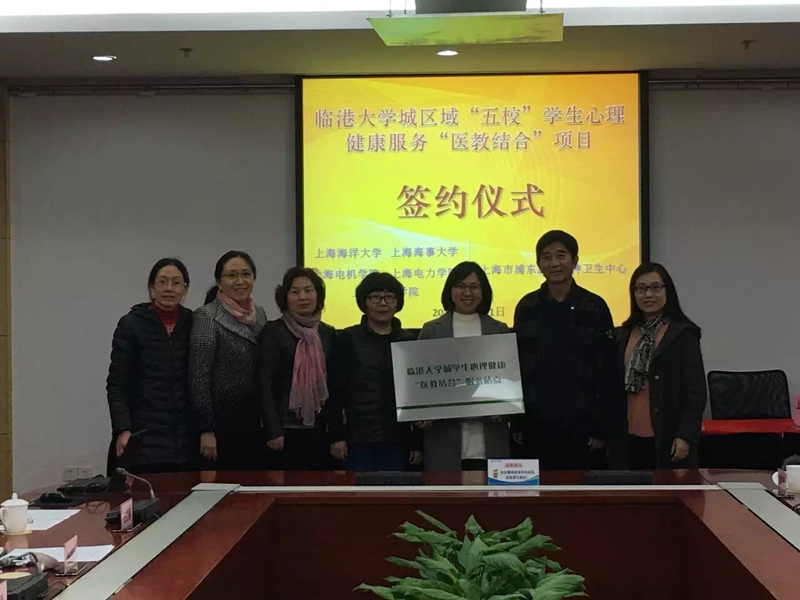 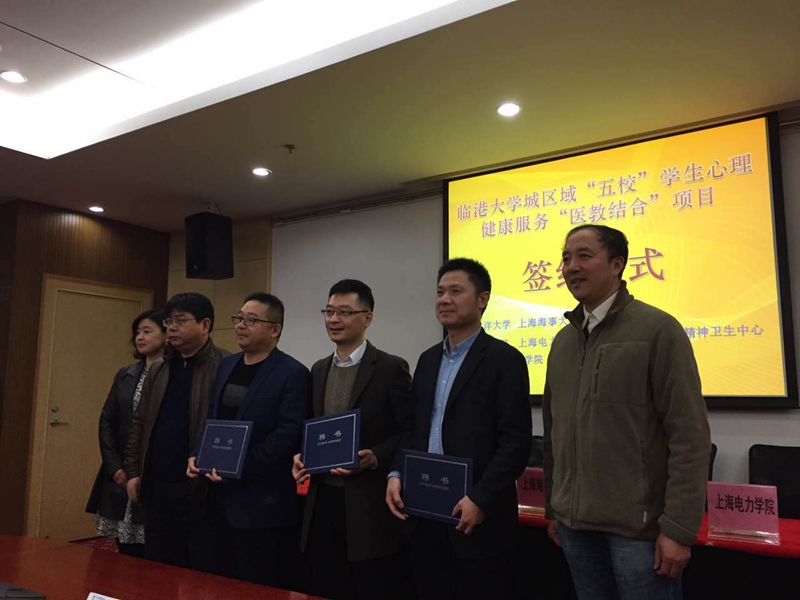 